МУНИЦИПАЛЬНОЕ ОБЩЕОБРАЗОВАТЕЛЬНОЕ УЧРЕЖДЕНИЕ«СРЕДНЯЯ ОБЩЕОБРАЗОВАТЕЛЬНАЯ ШКОЛА № 8»г. КЛИНА МОСКОВСКОЙ ОБЛАСТИ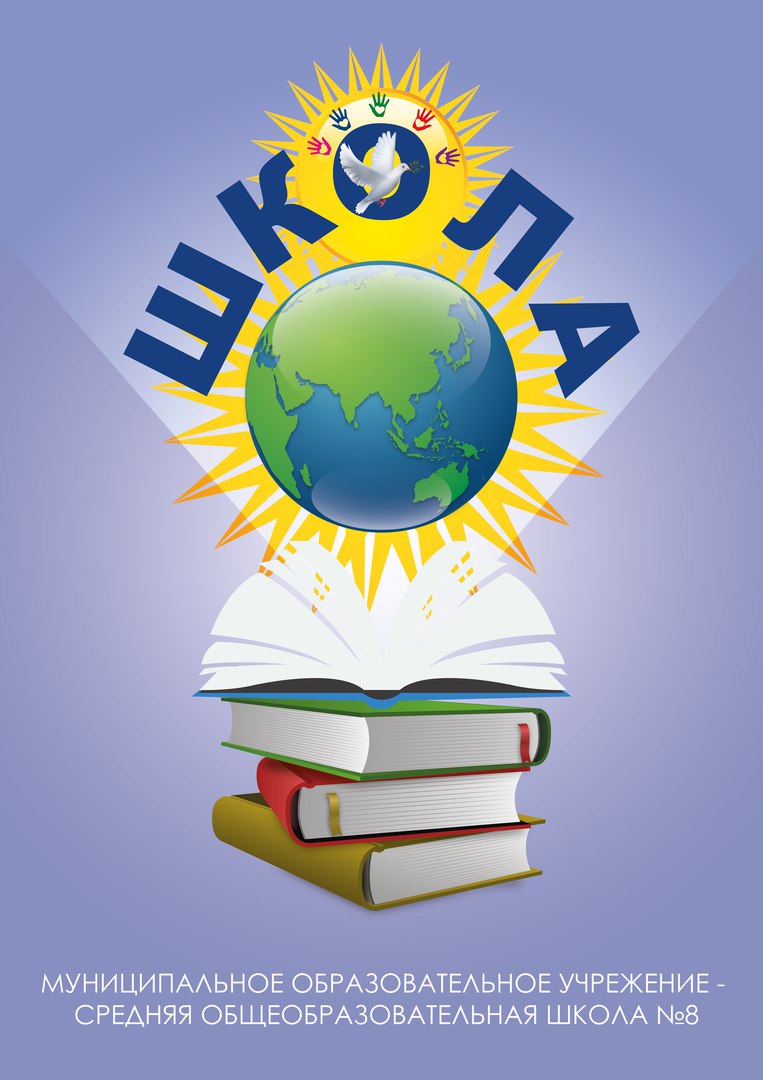 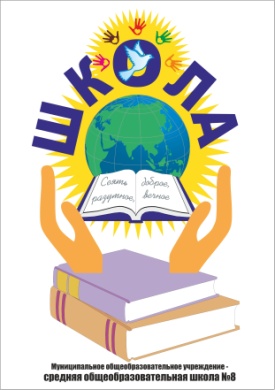                    Ежемесячная газета коллектива учителей,                    сотрудников и школьников                          Выпуск   № 64                   сентябрь2019г.Главный редактор газеты Татьяна Алексеевна Гадяцкая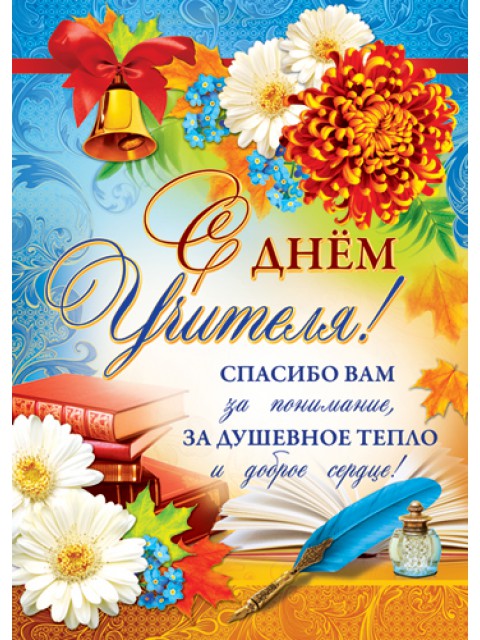 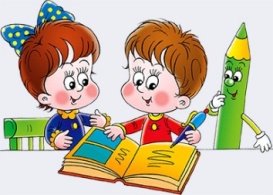 Корреспондент газеты Бурлуцкая ДарьяШкола – это место, в которое мы приходим каждый день. В школе мы учимся и получаем знания. Классный руководитель в школе, как наша вторая мама. Каждый день я прихожу туда, меня встречают самые лучшие друзья, с которыми мне хотелось бы дружить всегда. Каждый год в школу приходят новые ученики и тоже начинают учиться. Школа для меня – это второй дом! Там я провожу почти столько же времени, как и дома. Я считаю, что жизнь была бы немного скучнее, если бы мы не ходили в школу.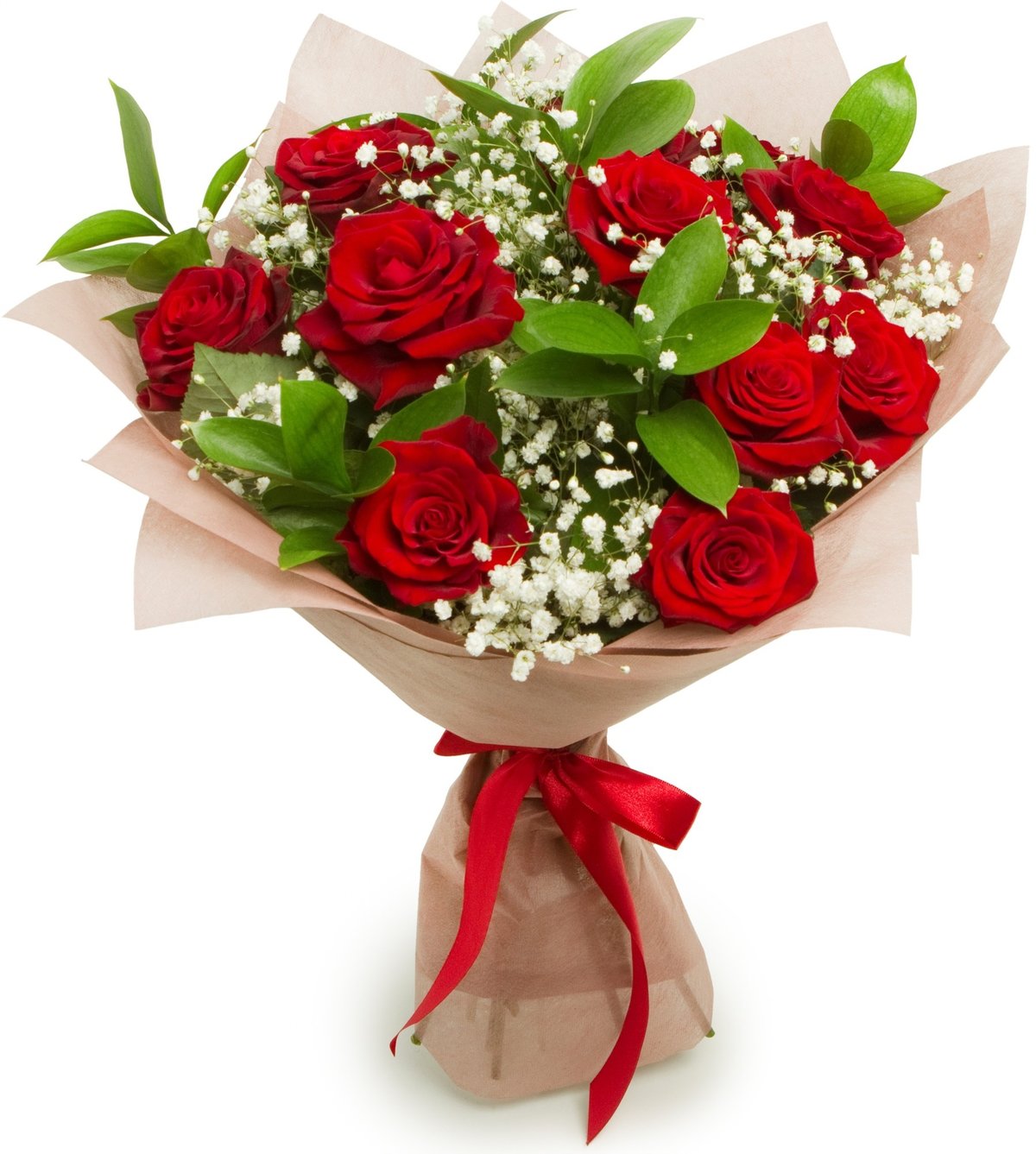 Корреспондент газеты Ефанова ЕкатеринаПочему так любим и почётен этот праздник во всём мире? Кто же такой учитель? (о профессии) Учитель – уникальная профессия, вне времени, моды и географии, профессия, имеющая тысячелетнюю историю, одна из самых уважаемых и ценимых в обществе. У каждого человека, живущего на земле, есть или были учителя. Учитель был у строителя и президента страны, у повара и математика, у портнихи и космонавта. Учитель – это гораздо больше, чем просто профессия, это состояние души и желание передавать свой опыт другим людям! Учитель - это человек, который с самого раннего детства находится рядом, помогает узнать новое, раскрыть способности, найти свой путь. Педагог первым замечает и первые успехи, и первую любовь. Они работают с годовалыми малышами детского сада, подростками, студентами, и даже с теми, кто, уже имея стаж, хочет повысить квалификацию. Только под чутким руководством учителей каждый ребенок стремительно развивается, получает знания и учится их использовать с пользой. На востоке слово «учитель» пишут с большой буквы, таким образом выражая глубокое уважение и почтение к людям данной профессии. Действительно, настоящий учитель — это не только человек, который учит детей наукам, он сам — пример для подражания во всех смыслах — нравственном и духовном. Воспитание достойного молодого поколения — это миссия, это цель жизни каждого учителя. Настоящий учитель — это не просто человек, дающий знания, — это человек, полностью отдающий себя детям. Учителем стать невозможно, им надо родиться! В наше время компьютерных технологий часто родители пытаются переложить львиную долю обучения на плечи компьютеров. Но ни один компьютер не заменит личности 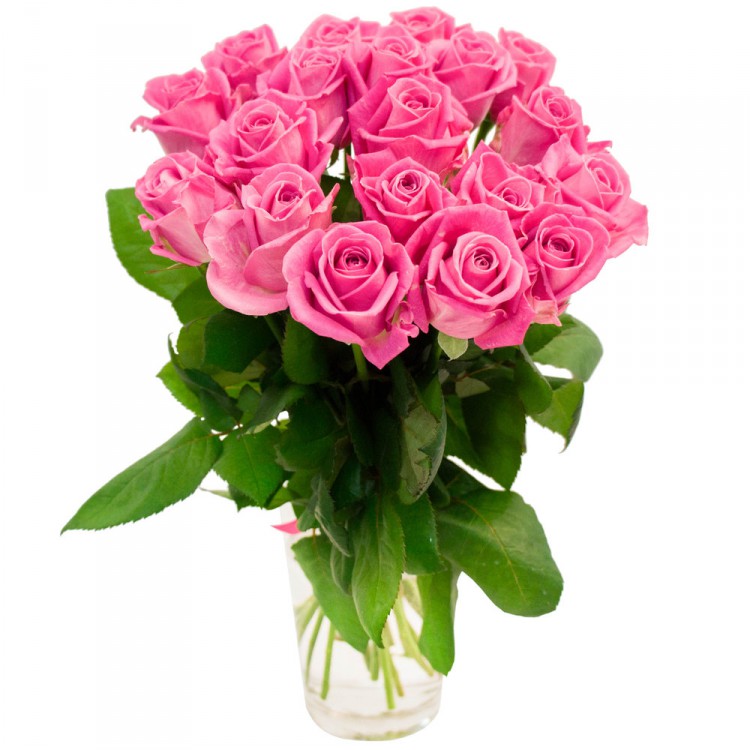 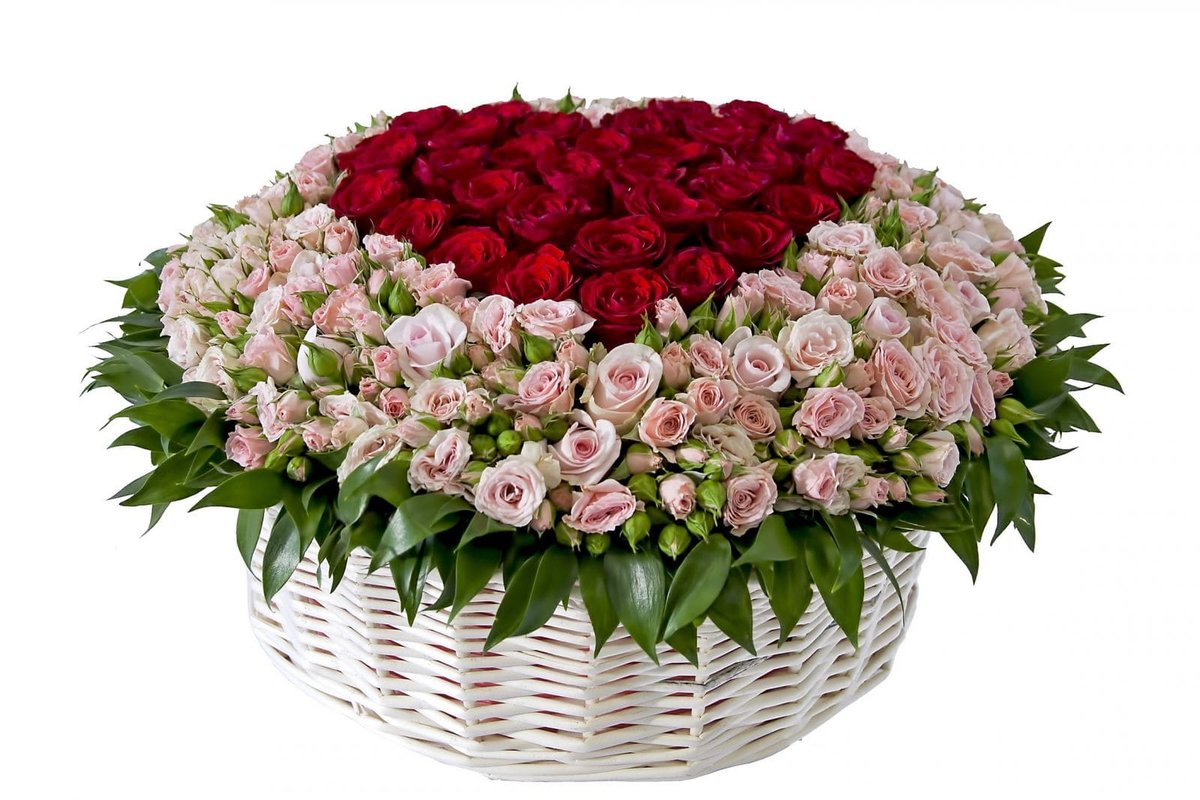 учителя. Пока существуют дети, до тех пор необходим человек — учитель — наставник, который объяснит и подскажет, как выйти из сложной ситуации. Призвание настоящего учителя в том, чтобы не только дать человеку образование, но и сохранить в нём главное — человечность, передать своему ученику лучшие идеи человечества, для того чтобы ученики, которых он обучает, стали личностями мыслящими, самостоятельными, творческими, духовно богатыми. Работа учителя требует колоссального терпения и постоянного профессионального совершенствования, ее значение для формирования и развития общества невозможно переоценить. Труд учителей и преподавателей заслуживает глубокого признания и благодарности. Это ещё и настоящее искусство. Каждый человек, знаменитый и не очень, начинает свой путь в большую жизнь с первого урока, на котором первая учительница рассказывает, что ждёт его в будущем.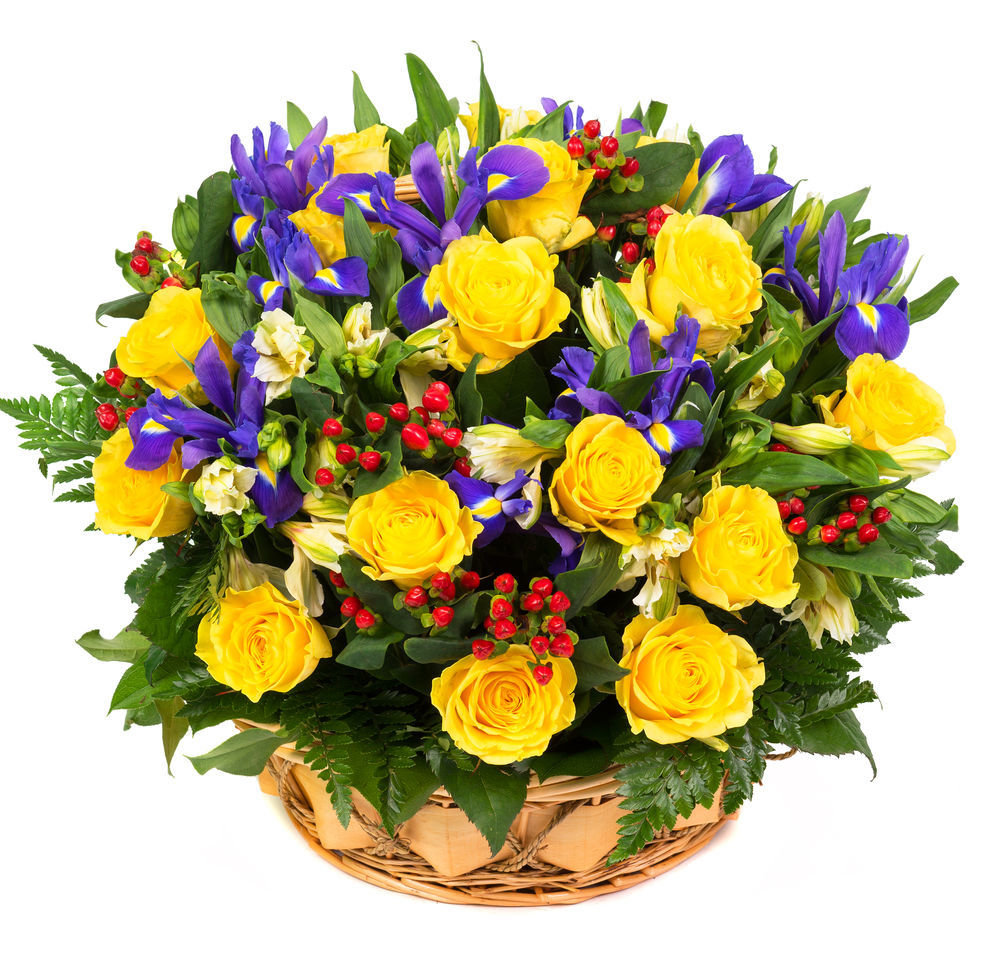                                                            Корреспондент газеты Шурдук Дарья Дорогие наши учителя! Поздравляем вас с Всемирным днем учителя! Высоко ценим щедрость ваших любящих сердец, ваше терпение и понимание, преданность делу и любовь к нам — своим ученикам! Желаем крепчайшего здоровья, бодрости тела и духа, радости от вашего нелегкого труда и всяческих удач в личной жизни! Пусть вас окружают уважение и любовь, доброжелательность и милосердие, жизнерадостность и наша благодарность!
Ваши любимые ученикиНаши корреспонденты задали вопрос обучающимся в 1 - х классов.Кто такой педагог?помощник домового человек, который учит,человек с заячьими ушками; старый писатель учитель, который может тебя понять человек, который научит и поймет человек, который научит писать, считать и буквы изучать такая кошка с бантиком из ушей              Идеальный учитель…Не кричит, добрый, любит, не задает домашнее задание, не заставляет учить литературу, меньше диктует на уроке, чаще вызывает к доске. Добрый, отзывчивый и симпатичный Понятно объясняет темы; у каждого класса свойПонимающий, веселый, с чувством юмора Общительный, может найти общий язык с учениками, с чувством юмора   Требовательный, строгий и понимающий Ориентированный на военную дисциплину, здраво мыслящий, излагающий мысли ясно и понятно, понимающий  ученика, харизматичный Должен быть хорошим человеком, который понятно объясняет тему, в меру строгий, не раздражительный, чтобы можно было после уроков подойти и переспросить, чувствовалась отдача  5 октябряДень Учителя – это праздник дорогих тебе людей, к которым ты привязан и даже полюбил. Учитель – слово, которое у каждого ассоциируется с самым первым учителем. Но учитель – не просто работник школы, а человек, который тебе дорог, он открывает перед тобой мир нового, необъятного, захватывающего.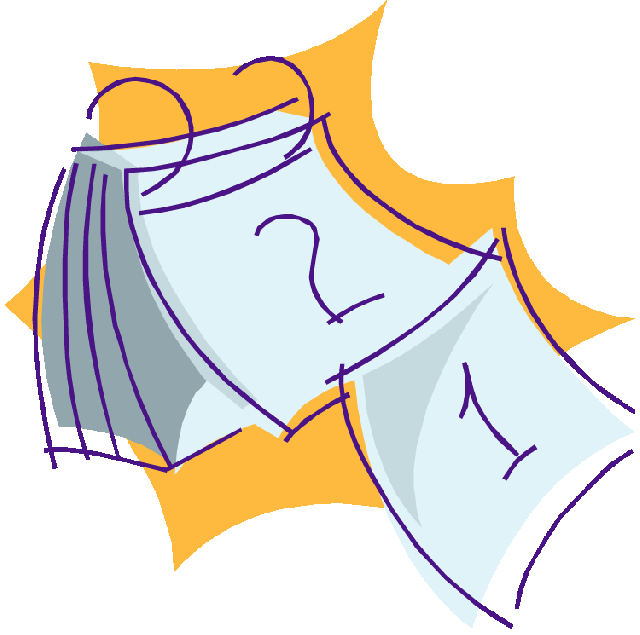 День Учителя – наверное, самый известный профессиональный праздник в нашей стране.Раньше он всегда отмечался в первое воскресенье октября, но с 1994 года за Днем Учителя «закрепили» постоянную дату – 5 октября, когда этот праздник отмечают более чем в ста странах мира.Однако есть государства, в которых дата праздника отличается от общепринятой. Так в Аргентине в память Доминго Фаустино Сармьенто, «наставника Латинской Америки», праздник отмечается 11 сентября, а в Тайвани 28 сентября — в день рождения Конфуция.Корреспондент газеты Кочарян Лианна